一般社団法人ドローン普及協会・ドローン操縦者養成講座申し込み　及び　会員入会申込書私は、ドローン操縦者養成講座を申し込みすると共に、一般社団法人ドローン普及協会の活動理念に賛同し、会員規約に基づき、入会を申請致します。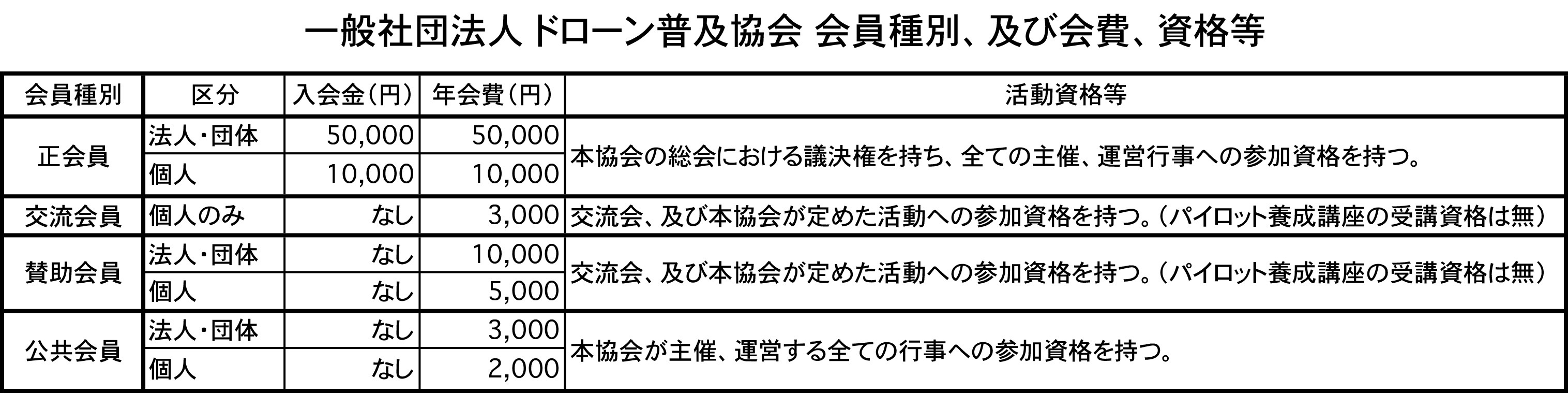 申請日　　　　　年　　月　　日　入会申し込み、及び講習参加申し込みに関する記載事項※【個人情報の取扱いについて】本申込書に記入していただいた個人情報は、個人情報保護法及び関連法令に基づき適正に管理、保護し、目的以外の利用や第三者への情報提供は行いません。希望受講日□ 4/14,15□ 5/14,15□ 6/18,19□ 7/17,18希望受講日□ 8/9,10□ 9/10,11□ 10/9,10□ 11/6,7会員区分正会員正会員正会員正会員申込会員種別法人・団体法人・団体個人個人フリガナ氏名又は法人名フリガナ申込代表者(法人、団体のみ)フリガナ住所〒〒〒〒電話番号携帯電話携帯電話メールアドレスドローンに関する項目ドローンに関する項目ドローンに関する項目ドローンに関する項目ドローンに関する項目現在、ドローンを所有している□　所有している□　所有している□　所有していない□　所有していない所有している機体１）２）２）３）所有している機体４）５）５）６）操作歴(ラジコンヘリ等の経歴も含む)年　　年　　年　　年　　操作に関する免許の有無有有無無免許の種類１）２）２）３）免許の種類４）５）５）例）陸上3級特殊、等現在の業務としての使用の有無有有無無現在の使用職種例）測量、映像撮影、等今後使用を予定している職種